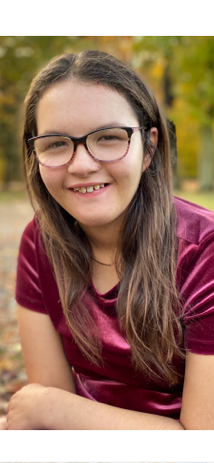 Caregiver for Special Needs Child       part-time job opportunity!Kennedy-Rose is a lively and active, 18-year-old girl who loves to be social and to go on outings.  Kennedy loves dogs, swimming, going to the YMCA, and doing cooking and crafts!  Kennedy’s family lives on a farm and she enjoys animals, playing with children, shopping, and social activities.  Kennedy is semi-independent in toileting but needs help with dressing and bathing, she is participating in behavior modification services, and is improving on her challenging behaviors and life skills.  Kennedy’s parents are looking for a female to care for their daughter 15+ hours per week!Please contact Dina (219) 575-2308────Kennedy lives in Buchanan, MI────Certified or willing to be certified in CPR, First Aid, etc.────Childcare is paid through government agency.Great opportunity for those seeking a career in education, Nursing, OT, PT, SPLAT, Social work